2019-2020 Seadrift BasketballDate                        Opponent                                         Site                         TimeNovember14th                          Howell                                              Away                  5:00/6:00   21rst                        Patti Welder                                     Away                   5:00/6:00December5th                            Travis                                               HOME                5:00/6:006th-7th                     8b Patti Welder Tournament                                           TBA12th                          Cade                                                HOME                 5:00/6:00         January     13th                          Stroman                                            HOME                5:00/6:0010-11th                 7b   Howell Tournament                                                    TBA22nd                          Howell                                               HOME                5:00/6:0027th                          Patti Welder                                       HOME                5:00/6:0024th-25th            8b Seadrift Tournament                                                     TBAFebruary3rd                            Travis                                                  Away                5:00/6:0010th                         Cade                                                   Away                5:00/6:0020th                          Stroman                                               Away                5:00/6:00Revised: 11/4/2019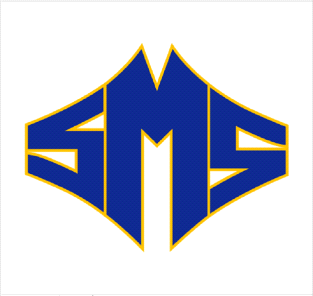 